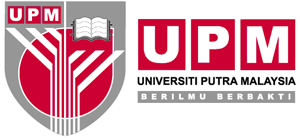 OPERASI PERKHIDMATAN SOKONGANPUSAT PEMBANGUNAN MAKLUMAT DAN KOMUNIKASIKod Dokumen: IDEC/PEM/BR01BORANG AKUAN SERAHAN HASIL PEMBANGUNAN ICTNAMA PROJEKNAMA PROJEKANTARA ANTARA DENGAN  PUSAT PEMBANGUNAN MAKLUMAT DAN KOMUNIKASI (iDEC)TARIKH SERAH PROJEKDENGAN  PUSAT PEMBANGUNAN MAKLUMAT DAN KOMUNIKASI (iDEC)TARIKH SERAH PROJEKAKUAN  PEMOHONPenyerahan hasil pembangunan ICT berikut telah dikaji dan disahkan bahawa ia telah mengikuti sepenuhnya keperluan seperti mana yang telah dipersetujui bersama dalam Cadangan Pembangunan ICT tersebut. Saya dengan ini menerima hasil pembangunan ICT yang telah dibangunkan oleh Pelaksana dengan tempoh jaminan selama 6 bulan / satu kitaran proses, bermula daripada tarikh serah projek sehingga <tarikh akhir jaminan>.….............................................................Pemohon / Ketua PTJAKUAN  PEMOHONPenyerahan hasil pembangunan ICT berikut telah dikaji dan disahkan bahawa ia telah mengikuti sepenuhnya keperluan seperti mana yang telah dipersetujui bersama dalam Cadangan Pembangunan ICT tersebut. Saya dengan ini menerima hasil pembangunan ICT yang telah dibangunkan oleh Pelaksana dengan tempoh jaminan selama 6 bulan / satu kitaran proses, bermula daripada tarikh serah projek sehingga <tarikh akhir jaminan>.….............................................................Pemohon / Ketua PTJAKUAN PELAKSANA AKUAN PELAKSANA ...................................................................................................................................................Pengurus Projek Pembangunan ICTPengarah